                                                        УКРАЇНА  ЖИТОМИРСЬКА ОБЛАСТЬНОВОГРАД-ВОЛИНСЬКА МІСЬКА РАДА                                                       РІШЕННЯсорок перша сесія							 сьомого скликаннявід                            № Про внесення змін у додаток 1 до рішення міської ради від 22.12.2017 №433 „Про затвердження структури та загальної чисельності працівників міської ради та її виконавчих органів“          Керуючись статтею 25, пунктом 5 частини першої статті 26, частиною другою, пунктом 6 частини четвертої статті 42, частиною першою статті 54  Закону України  ,,Про місцеве самоврядування в Україні“, рішенням міської ради від 27.02.2020 №864 „Про дострокове припинення повноважень Новоград-Волинського міського голови Весельського В.Л.“, враховуючи клопотання в.о. старости Майстрівського старостинського округу Новоград-Волинської міської об'єднаної територіальної громади Борисюка О.М. від 23.03.2020 №61, міська радаВИРІШИЛА:      1. Внести зміни у додаток 1 до рішення міської ради від 22.12.2017 № 433 „Про затвердження структури та загальної чисельності працівників міської ради та її виконавчих органів“, а саме: в пункті 13 „Служба господарського забезпечення“:      1.1. В рядку „Опалювач“ цифру „1“ замінити цифрою „0,5“.      1.2. Доповнити новим рядком „Двірник – 0,5“.2. Керуючому справами виконавчого комітету міської ради Ружицькому Д.А., начальнику відділу кадрів міської ради Колесник Ж.О. забезпечити впровадження цього рішення в частині оформлення трудових відносин, внесення змін до штатного розпису згідно з чинним законодавством України.      3. Контроль за виконанням цього рішення покласти на керуючого справами виконавчого комітету міської ради Ружицького Д.А.Секретар міської ради							  О.А.ПономаренкоПорівняльна таблицяСтруктурата загальна чисельність керівництва та працівників міської ради та її виконавчого комітету, відділів, служб  міської ради з питань забезпечення діяльності міської ради та її виконавчого комітету(Майстрівський старостинський округ)Додаток 1Начальник відділу кадрів міської ради		                                     Ж.О.КолесникДо змінПісля змін13Служба господарського забезпечення13Служба господарського забезпеченняОпалювач1Опалювач0,5-0,5--Двірник0,5+0,5Разом10,5Разом10,5Всього у відділах, службі міської ради з питань забезпечення  діяльності міської ради та її виконавчого комітету64,5Всього у відділах, службі міської ради з питань забезпечення  діяльності міської ради та її виконавчого комітету64,5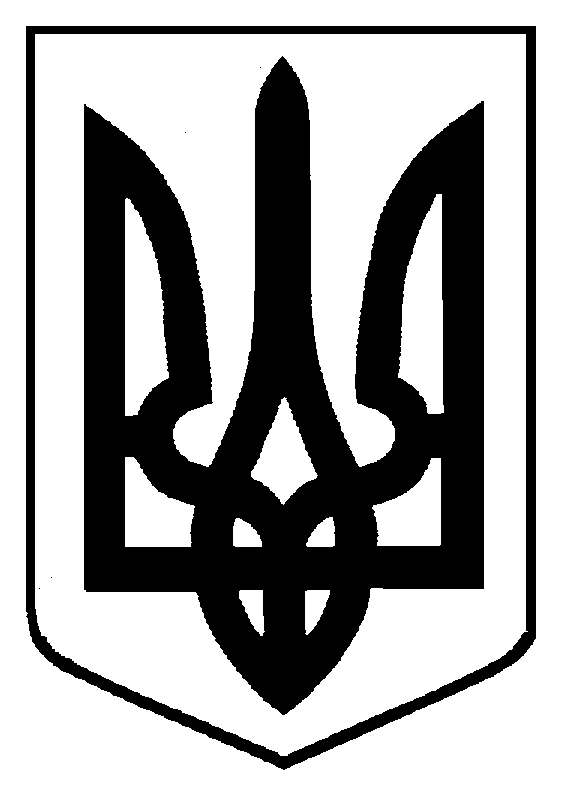 